SPECYFIKACJA TECHNICZNA TURBINY WIATROWEJdla farmy wiatrowej ……………………………..zlokalizowanej w ………………………….Uwaga: jeżeli farma wiatrowa określona we wniosku składa się z turbin wiatrowych kilku typów, to niniejszy załączni należy wypełnić oddzielnie dla każdego typu turbiny wiatrowej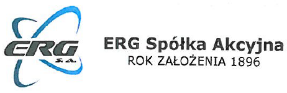 Załącznik A do Wniosku z dnia ………. 202… r. o określenie warunków przyłączenia do sieci elektroenergetycznej urządzeń wytwórczych energii elektrycznej INFORMACJE OGÓLNEINFORMACJE OGÓLNEINFORMACJE OGÓLNEProducentTyp turbinyWIRNIK TURBINYWIRNIK TURBINYWIRNIK TURBINYŚrednica wirnikamWysokość osi wirnikamGENERATOR TURBINYGENERATOR TURBINYGENERATOR TURBINYProducentTyp generatorasynchroniczny/indukcyjny klatkowy/indukcyjny pierścieniowy1Moc znamionowa czynnakWMoc znamionowa pozornakVANapięcie znamionowekVCzęśtotliwość znamionowaHzZnamionowy współczynnik mocy cos -Rodzaj wzbudzenia-Znamionowe napięcie wzbudzeniakVZnamionowy prąd wzbudzeniaAReaktancja synchroniczna podłużna [Xd]p.u.Reaktancja podłużna przejściowa główna [X’d]p.u.Reaktancja podłużna przejściowa wstępna [X’’d]p.u.TRANSFORMATOR TURBINYTRANSFORMATOR TURBINYTRANSFORMATOR TURBINYProducentMoc znamionowa pozornakVANapięcie znamionowe górnekVNapięcie znamionowe dolnekVGrupa połączeńStraty stanu jałowegokWStraty obciążeniowekWProcentowe napięcia zwarcia%Procentowy prąd stanu jałowego%Zakres regulacjidataczytelny podpis Wnioskodawcy